Your nameYour job title    Your email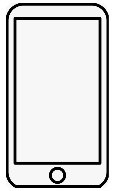 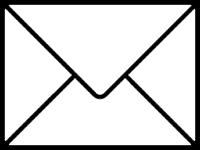             Your phone number